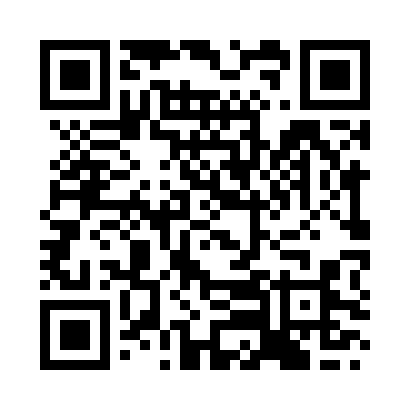 Prayer times for Muzaffarnagar, Uttar Pradesh, IndiaWed 1 May 2024 - Fri 31 May 2024High Latitude Method: One Seventh RulePrayer Calculation Method: University of Islamic SciencesAsar Calculation Method: HanafiPrayer times provided by https://www.salahtimes.comDateDayFajrSunriseDhuhrAsrMaghribIsha1Wed4:115:3712:165:006:568:222Thu4:105:3612:165:006:578:233Fri4:095:3512:165:006:578:244Sat4:085:3512:165:006:588:255Sun4:065:3412:165:016:588:266Mon4:055:3312:165:016:598:277Tue4:045:3212:165:017:008:288Wed4:035:3112:165:017:008:299Thu4:025:3112:165:027:018:2910Fri4:015:3012:165:027:028:3011Sat4:005:2912:165:027:028:3112Sun4:005:2912:165:027:038:3213Mon3:595:2812:165:037:048:3314Tue3:585:2712:165:037:048:3315Wed3:585:2712:165:037:058:3416Thu3:575:2612:165:037:058:3417Fri3:575:2612:165:047:068:3518Sat3:575:2512:165:047:078:3519Sun3:565:2512:165:047:078:3520Mon3:565:2412:165:057:088:3621Tue3:565:2412:165:057:088:3622Wed3:555:2312:165:057:098:3723Thu3:555:2312:165:057:108:3724Fri3:555:2212:165:067:108:3825Sat3:555:2212:165:067:118:3826Sun3:545:2212:165:067:118:3927Mon3:545:2112:165:077:128:3928Tue3:545:2112:175:077:138:3929Wed3:545:2112:175:077:138:4030Thu3:545:2012:175:077:148:4031Fri3:535:2012:175:087:148:41